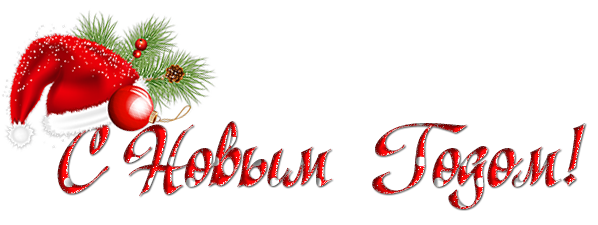                                 Дед Мороз, Снегурочка и огненный Петух уже 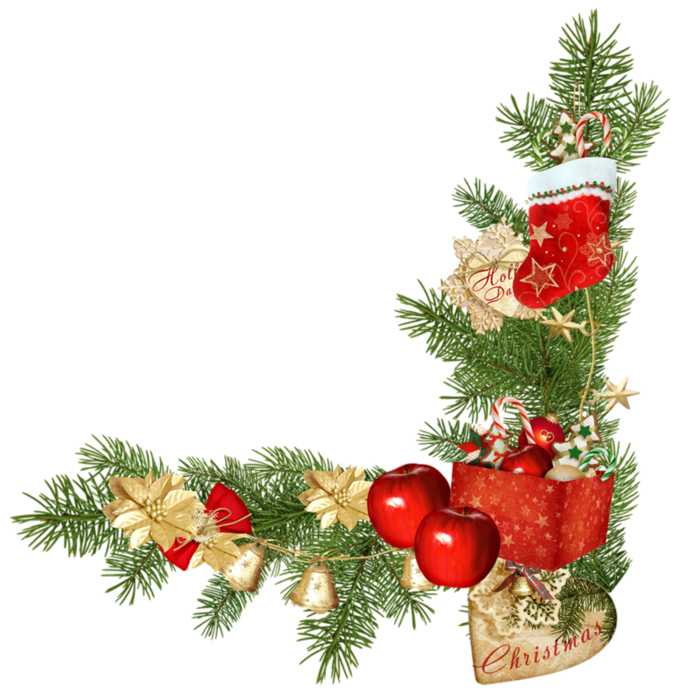 накрывают шикарный стол и ждут тебя впансионат  «АЙ – ТОДОР ЮГ» г. Ялта, ул. Алупкинское шоссе, 60 Кна бесшабашную, сумасбродную,  зажигательнуюдеревенскую вечеринку в честь   Нового года.В программе: танцы до упаду, песни до хрипоты, веселье – до потери пульса. Клятвенно заверяем, что руководство компании очень огорчится твоим   отсутствием – съесть и выпить все самим не представляется возможным. Так что, явка строго обязательна!Начало новогодней вечеринки в 22.00                                 Стоимость новогоднего вечера 5 000 руб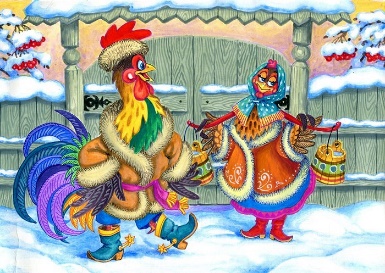 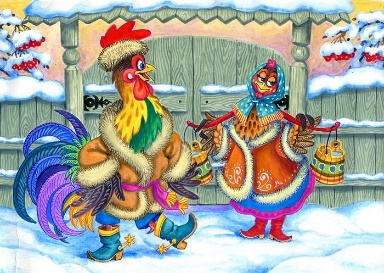 